POUK SLOVENŠČINE NA DALJAVO ZA 9. RAZRED; ČETRTEK, 9. 4.IVAN CANKAR: KRALJ NA BETAJNOVI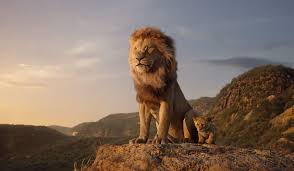 Dragi, devetošolci!Najprej vam posredujem rešitve nalog, ki ste jih reševali prejšnjo uro.Natančno si jih preglejte in preverite svoje odgovore ter jih po potrebi popravite ali dopolnite.REŠITVE: SDZ 209/3., 4., 5.,                                                               SDZ 210/8.Odgovore na 6., 8. in 9. nalogo pa mi prosim še danes posredujte na moj e-naslov: irena.pak@os-dobrna.siŽelim vam uspešno in ustvarjalno delo ter obilo zdravja!Irena PakIvan Cankar: Kralj na Betajnovi3. Kantor se obnaša, kot da je kralj, ki mu nihče nič nemore.4. Njun odnos lažje spoznamo iz nebesednegasporazumevanja, saj se Francka očeta boji in si muzato z besedami ne drzne ugovarjati.5. Njun odnos je hladen, saj Francka ve, da ima onpopolno oblast nad njo, se ga pa tudi sramuje,saj ve, da je kriv za stiske mnogih. Kantor se tegazaveda, ampak svojih napak ne zmore in niti nočeIvan Cankar: Kralj na Betajnovi3. Kantor se obnaša, kot da je kralj, ki mu nihče nič nemore.4. Njun odnos lažje spoznamo iz nebesednegasporazumevanja, saj se Francka očeta boji in si muzato z besedami ne drzne ugovarjati.5. Njun odnos je hladen, saj Francka ve, da ima onpopolno oblast nad njo, se ga pa tudi sramuje,saj ve, da je kriv za stiske mnogih. Kantor se tegazaveda, ampak svojih napak ne zmore in niti nočepopraviti.*Tisti, ki pa želite ustvariti še več, rešite 12. nalogo na strani 210 v SDZ in Kantorju napišite pismo, kaj si mislite o njegovem obnašanju in odnosu do oblasti. Pismo mi posredujte kot elektronsko sporočilo na moj zgornji naslov ali pa na način, ki je za vas najlažji!